PSALM 94: JUDGE OF THE EARTH SHINE FORTH!Sons of Korah, Psalm 94https://youtu.be/rYbX-3_a98Uhttps://youtu.be/f-PYpyaGXYcThe Psalm Projecthttps://www.youtube.com/channel/UC_Ro4XuuBiLONfJfLWRU7SQ     In many nations worldwide, the people are talking about how America let a servant of China take over a duly elected President by the people. The nations are wondering what has happened to the once-great America.    The tragedy is that the U.S. elite - sold-out government U.S. leaders to China - each one on the take for millions of dollars from China - senators, congressmen, governors, mayors, and nearly the whole of the “Deep State,” have, for now, pulled off the greatest treacherous coup ever. The worst injustice in American history was applauded yesterday. It was one against a hierarchy-multitude of those sold-out to China, even among Trump’s closest advisors. The nation is not America anymore – it is not “the land of the free and the home of the brave.” It is now the property of China. China’s General H   said boldly: “We want to kill every man, woman, and child in America.” In China’s thinking that includes all those government leaders they bought off to do their dirty work.Quotes by two professors about the takeover from Tucker CarlsonMike Pompeo: “China is already within our borders”Wednesday, January 20, 2021 by: News Editors Mike Adams
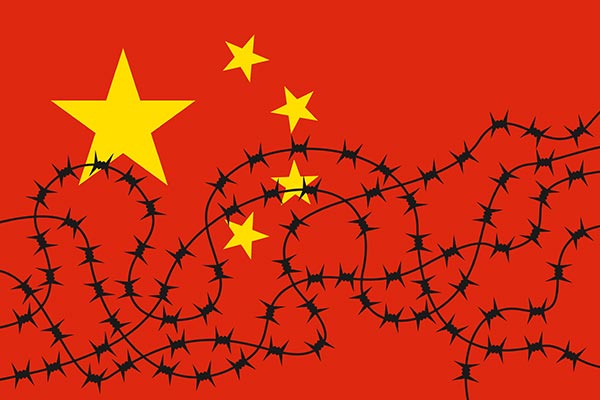 (Natural News) U.S Secretary of State, Mike Pompeo, issued another warning about the threats of Communist China. (Article republished from ThePalmieriReport.com) [In this article is the video of Tucker Carlson of Fox News presenting absolute proof of China’s takeover from their own voices!]     “This is the real story that the Mainstream Press refuses to tell you about.China is a threat to our country. They have spies all across our country. They have made many of our biggest corporations dependent on them. Former Director of National Intelligence Richard Grenell said that a lot more is coming out regarding China’s connections to U.S politicians. He pointed to China having leverage on them. `Tip of the Iceberg.’”     “We covered a few days ago China’s censoring of a Professor claiming that China owns many U.S Politicians: A video has surfaced of a Chinese professor bashing President Trump for taking on China. He also said that the Chinese own people at the top of the U.S. Tucker Carlson of Fox News explained everything in a segment on his broadcast.     Mike Adam’s comments: `Isn’t it amazing how everything the left and the Media have claimed has been so false? The opposite has actually been true. They claimed Trump was owned by Wall Street: They were owned by Wall Street.They claimed Trump colluded with Russia: They colluded with China and other foreign governments.They claimed Trump was a national security threat: They were the National Security threat.And if you think this is just some conspiracy theory. Maybe the fact the DNI (Director of National Intelligence) has come out and said this as well will change your mind: Scary stuff folks.”       From another video in this article: “DNI: Ratcliffe tells CNN that China is using blackmail, bribery, and covert influence to target members of Congress and make sure that only laws are passed that are favorable to China.’”Video of Broadcast, Fox News with Tucker Carlson, posted in the above article    Carlson played a video of a Chinese Professor speaking to a large audience talking about China having influence with the inner core of US political leaders. He says they have been working inside the top government of the US since 1970. He questions why Wall Street didn’t “fix Trump,” because Trump threw a monkey wrench into the takeover process of China inside America. The Professor said that since the 1970s Wall Street has had tremendous influence over how the US government operates. In other words, China has manipulated Wall Street to work for them and with them. The Professor asked why Wall Street could not have taken out Donald Trump. He said the Chinese government has a tremendous influence on Wall Street. Wall Street was infuriated that Trump was elected President in 2016. Carlson said China has flooded the US with opium that has killed hundreds of thousands of people. The CIA let them do it, since they are the orchestrators of world drug trade.      “Our Elite have been working on behalf of China,” Carlson said. “Donald Trump was an impediment to this very exclusive arrangement” He did not play the game. He was not on the take from China. The professor said that America’s “top elite went to work to elect a new President,” one that would play the game well and allow China to take over. The professor said, “now we will see to it that Biden is elected.” Carlson went on to say publicly on Fox News that Trump was upset at Hunter Biden’s connections to the Chinese government.      In an interview, Carlson asks a man who works with China what he thinks of the Biden family’s relationship with China. The man said: “I think the Biden family has been compromised.” Carlson notes another Chinese professor boasts about having operatives in America’s “Core inner circle of power.”     The pulling off of this coup was easily executed because they plugged every hole and made their case “air-tight,” backed by the public media, to finish their character assassination of Donald Trump and all who backed him, i.e. multi-millions of Americans, putting his supporters in the slot of “domestic terrorists,” primarily Christians. Thus, the taking down of Christians, on the surface, may not look like it is based on their faith in Jesus and the Bible, but based on their political loyalty to a man slandered and defamed by blatant lies that were disproved over and over. Yet, in the minds of the fallen angels and their offspring who rule this earth now, it is those who are aligned to Jesus/Yeshua/Yahushua who are their greatest enemy, their greatest threat, because they are aligned to Yahuwah also.     Now their orchestrated communist coup has opened the door for China’s invasion. They do not care now who knows the truth. They are laughing and celebrating, thinking they are in control. However, the good and wonderful truth is: “THEY ARE WRONG!!!      Psalm 2! Click on the link above for The Psalm Project and go to Psalm 2 “Kiss the Son.” Yahuwah is the One laughing, the One who will have the last laugh!       Trump told his supporters on January 6th to go home and let there be peace. His video to his supporters, which was on Twitter, was almost immediately taken down. The truth was done away with, thrown in the street, in order for lies to reign. It was proven that Antifa staged the break-in of the capital, and Trump supporters like dumb sheep followed them inside, created the deceitful scenario to put the nail in Trump’s political casket – making him a dangerous criminal in the eyes of the nation who believes such lies.      The most-evil conspiracy possible was pulled off to put a man into office who, since his political career began in 1973, has done absolutely nothing of any value to affect the nation for good. He was a usable entity for President Obama; he is usable to Chinese controllers now. He is but a pawn of China and the elite’s plans for a world government, and a communist America. He has opened the gate for China to destroy America by nuclear war, and on-the-ground troop “mop-up.”     Kamila Harris, originally from India, has been open about being a Marxist. She and Hillary, also a Marxist, have been working on this coup for a long time, especially since 2016 when Trump shocked the world by becoming President.      The presidency of Jimmy Carter began at noon on January 20, 1977, when Jimmy Carter was inaugurated as the 39th President of the United States, and ended on January 20, 1981. President Carter gave China a naval base in San Diego. He gave China the Panama Canal. He said publicly that if China attacks Taiwan, America would stand with China. He opened up container ports along US coasts and inland along major rivers. China is now bringing in hundreds, perhaps thousands, of huge containers off of their ships, containing nuclear weapons’ systems inside the U.S. These are hidden in small regions, mountainous regions, like the Ozarks and the Appalachian Mountains, but are being discovered and reported on by individual citizens, as well as watchmen. Yes, as I have reported for years, the Chinese military is inside America by the hundreds of thousands. They have bought up massive areas of property within America and southern Canada. Now the reality of it is exposed.             Years ago, China wanted to enter the World Trade Organization. America, at that time, told China’s leaders that first they had to clean up their human right’s violations before they could enter the WTO. They said that they would. So, America let them join. But they did not clean up their human rights violations. America came down on them for not doing as they said. China said then that they would not change anything they were doing with their people. America backed off with “OK.”      They deceive, they lie, they twist truth, they kill – no boundaries in their lust for power. Among their leaders and military there is no mercy, no compassion, no kindness, no love – just hard cold evil among their leaders and a lust to kill, to steal, and to destroy. This is the nature of Lucifer-Satan and his army. To read about China’s plans for America, refer to Isaiah 13:14-22. This chapter begins by including the whole world under the judgment of Yahuwah before Messiah comes with His “Day” of wrath, and includes specifically the nation of end-time Babel, the Babel that exists just before the “Day” of His wrath – America. In reading the characteristics of those who destroy it, there is no doubt as to who it is, and who joins them in their goals.      Ya’cob wrote: “What a man sows, that shall he also reap.” Let’s not hate China or its citizens, or even its rulers. They are but instruments in the hand of Yahuwah to punish a nation who has had a façade of goodness, but which is finally being exposed for what it has sowed – revealing America the real!       Within China’s population are multi-millions of decent human beings who want peace - who want to live in freedom. There are over 200-million strong Chinese believers, many who are imprisoned for years, and/or martyred for their faith. As did Hitler, China uses their prisoners to do much of their factory work. So much we buy from China is made by believers who are in prison for loving Jesus.      As I’ve said so many times, giving so much history and proof, America was created to bring about the new world order and its hybrid ruler. Now the laboratory is no longer needed, so that “lab-rats” are expendable. That’s the way they see us! Isaiah 13, 47, Jeremiah 50-51, Revelation 18 is America. Abba told me that in 1992. He told Dimitri Dudaman; He told others. People did not want to believe it. The whole scenario laid out by the Prophets is happening down to the last detail.      The Sons of Korah song (link above) of Psalm 94 give the tone of what we are feeling. Injustice is very hard to take, but we remain in peace knowing that the Judge of the earth sees and hears. We call for Him to arise and “shine forth.”      Please go back and read the recent article on the “Imprecatory” Psalms, and proclaim them- calling on the Judge of the earth to deal with those under Satan’s control and bring justice. Let the Truth go forth in “the power of His might.”     Truth was in abundance to prove the election manipulation by China. But, none of it was admissible in any arena, for pure evil was in control of it all. They think they won, but they have dealt with Yahuwah yet, nor with His marked and sealed remnant. The Beast-ruler is nearly ready to take center stage, and Yahuwah’s remnant is also ready to take center stage.      The evil ones have no fear of truth because they have convinced the nations majority that truth is a lie and a lie is truth. America is now under the grips of oppressive Communism. It just hasn’t fully manifested yet, but it will. As public media reported, last night, in the Oval Office, Biden signed many Executive Orders, of course not defined yet.      Righteous watchmen, across board, are in a time of silence. Many are off of YouTube onto more private servers. That’s Amos 5:10, 13. Our Constitution and liberties it afforded us are now officially gone. American citizens are no longer anything but a target for extinction to be arrested, punished, persecuted, and killed. Never in history has this happened to this extent to do with the once-superpower of the earth. The death of America is soon to be complete. Already China has attempted an invasion, but Donald Trump’s quick action stopped it. Refer to two recent articles: #213.0 and 214.0/Mikvah of Present Reality.     Study “End Time Babylon,” Mikvah of the Great Adventure, and study “Thirty Clues and More…”/Mikvah of Preparation. It’s all there in detail. Historically, America is the final Babylon. In the first and second centuries Rome was called the “second Babylon.” What we are seeing is the end result of Nimrod’s attempt at restoring his “tower.” Now Nimrod, aka Osiris, aka Apollo/Apollyon (Revelation 9:11). The tower is being built once again. This time, Yahuwah and Yahushua, the “Us” of Genesis 11, will not intervene. His tower will be world government led by a supernatural Beast who has reigned over 7 empires. This time, Yahuwah will let it be built. THEN He will send His Son with His wrath and destroy it forever. (Isaiah 34, 63:1-6, Zechariah 14:1-4, Revelation 19) “Judge of the earth, shine forth!” Psalm 94 - The Scriptures: 1O יהוה, Ěl of vengeance; O Ěl of vengeance, shine forth!2Raise Yourself up, O Judge of the earth; Render punishment to the proud. 3יהוה, how long are the wrong, How long are the wrong going to exult? 4They pour forth words, They speak arrogantly; All the workers of wickedness boast in themselves. 5They crush Your people, O יהוה, And they afflict Your inheritance. 6They slay the widow and the stranger, And murder the fatherless. 7Yet they say, “Yah does not see, And the Elohim of Ya‛aqoḇ pays no heed.” 8Take heed, you senseless among the people; And you fools, when would you become wise? 9He who planted the ear, does He not hear? He who formed the eye, does He not see? 10He who disciplines the nations, Does He not reprove – The One teaching man knowledge? 11יהוה knows the thoughts of man, That they are but a breath. 12Blessed is the man You discipline, O Yah, And instruct out of Your Torah, 13To give him rest from the days of evil, Until the pit is dug for the wrong. 14For יהוה does not leave His people, Nor does He forsake His inheritance. 15For right-ruling returns man to righteousness, And all the upright in heart follow it. 16Who would rise up for me against evil-doers? Who would stand up for me against workers of wickedness? 17If יהוה had not been my help, My being would soon have settled in silence. 18When I said, “My foot has slipped,” Your kindness, O יהוה, supported me. 19When anxiety was great within me, Your comforts delighted my being. 20Would a throne of destruction, Which devises trouble by decree, Be joined with You? 21They band together against the life of the righteous, And declare innocent blood wrong. 22But יהוה is my defense, and my Elohim the rock of my refuge, 23And brings back on them their own wickedness, And cuts them off in their own wrongdoing; יהוה our Elohim does cut them off. `Vengeance is Mine; I will repay,’ says Yahuwah. Oh judge of the earth shine forth!”      We do not get angry, except righteously with a pure heart, at the source of the evil. We do not demonstrate, or appear to be violent in any way. We simply go to the Judge of the earth and speak to Him to bring justice and righteousness.      Proclaim the Psalms! Call for Yahuwah to send Yahushua - “The Spirit and the Bride say `Come’” – Come Yahushua Come! Proclaim the “imprecatory Psalms!” Realize that He is in control, loosening the cord all the while to let the children of Lucifer hang themselves. Justice will prevail. The Kingdom of Light will prevail, and His Kingdom will come. His will, will be done on earth as it is in heaven.” Remain in peace. Remain in the Word. Put Ephesians 6:10-18 into practice! In His love, Yedidah, shalom shalom!!! January 21, 2021